Městské lesy Znojmo, příspěvková organizace, Vídeňská třída 707/25, Znojmo 669 02 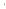 Lesoškolky s.r.o. 1.máje 104 Řečany nad Labem 533 13 Znojmo, 05.09.2022 Dobrý den, Na základě telefonické domluvy objednávám sazenice na letní zalesňování s veřejností - organizace firemních teambuildingů: Sazenice:                 počet ks: Topol osika              15 000 ks Bříza bělokorá        15 000 ks Děkuji. Ing. Zdeněk Trojan ředitel Městské lesy Znojmo 
příspěvková oraganizace Vídeňská třída 707/25 66902   ZNOJMO Tel.:	+420 774 638 702 Web:    www.lesyznojmo.cz E-mail: info@znojmolesy.cz Bankovní spojení | KB Znojmo Č. Účtu:	13930741/0100 
IČO:	00839027 
DIČ:	CZ00839027 